ГОСУДАРСТВЕННОЕ БЮДЖЕТНОЕ ПРОФЕССИОНАЛЬНОЕ  ОБРАЗОВАТЕЛЬНОЕ УЧРЕЖДЕНИЕ ИРКУТСКОЙ ОБЛАСТИ
«ХИМИКО-ТЕХНОЛОГИЧЕСКИЙ ТЕХНИКУМ Г.САЯНСКА»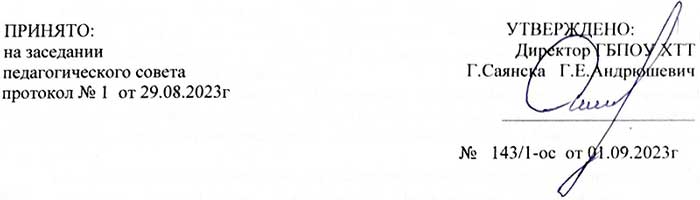 ПОЛОЖЕНИЕ о молодежном медиацентре ГБПОУ XTT г.СаянскаСаянск, 20231. Общие положения1.1. Молодежный медиацентр профессиональной образовательной организации среднего профессионального образования (далее – Медиацентр, ПОО СПО) является добровольным студенческим общественным объединением, представители которого входят в состав Совета обучающихся/студенческого самоуправления 1.2. Настоящее Положение определяет основные цели, задачи, структуру Медиацентра, порядок вступления в Медиацентр, взаимодействие его с другими структурными подразделениями  ГБПОУ ХТТ г.Саянска, учреждениями и организациями, права и обязанности членов Медиацентра.1.3. В своей деятельности Медиацентр руководствуется государственными нормативными документами в сфере образования, воспитания и молодежной политики, работы СМИ, внутренними локальными актами ГБПОУ ХТТ г.Саянска и настоящим Положением.1.4. Деятельность Медиацентра осуществляется при поддержке директора ГБПОУ ХТТ г.Саянска. Координацию деятельности Медиацентра осуществляет Советник директора по воспитанию. 1.5. Место нахождения Медиацентра: 666301; Иркутская область, г.Саянск, микрорайон Южный, д.1261.6. Вопросы, не урегулированные настоящим Положением, решаются Медиацентром в соответствии с действующим законодательством Российской Федерации. Если какие-либо нормы настоящего Положения в связи с изменением законодательства Российской Федерации становятся противоречащими законодательству Российской Федерации, то это не отменяет действие иных норм настоящего Положения, и Медиацентр действует на основании измененного законодательства Российской Федерации. 2. Цели, задачи и принципы деятельности Медиацентра2.1. Целью деятельности Медиацентра является активное участие в реализации информационной политики ГБПОУ ХТТ г.Саянска, региона и Российской Федерации, формирование качественного единого медийного пространства для обеспечения открытости работы органов студенческого самоуправления и ПОО СПО в целом.2.2. Основными задачами Медиацентра являются:2.2.1. оперативное и качественное освещение общественных мероприятий локального, регионального, всероссийского и международного уровней, в которых принимает участие ГБПОУ ХТТ г.Саянска;2.2.2. информационная поддержка и содействие органам студенческого самоуправления, студенческим объединениям ГБПОУ ХТТ г.Саянска в освещении их деятельности;2.2.3. создание условий для развития социальной, творческой активности студенческой молодежи;2.2.4. увеличение количества обучающихся, вовлеченных в деятельность органов студенческого самоуправления и информированных о ней;2.2.5. укрепление и развитие отношений между органами студенческого самоуправления, студенческими объединениями и структурными подразделениями
ГБПОУ ХТТ г.Саянска, а также другими различными молодежными образовательными
и общественными объединениями региона и Российской Федерации;2.2.6. содействие в реализации общественно значимых молодежных инициатив;2.2.7. организация обучения членов Медиацентра по работе с современными медиатехнологиями, развитие их навыков литературной и журналистской деятельности;2.2.8. организация участия членов Медиацентра в семинарах, фестивалях, марафонах, конференциях, других образовательных мероприятиях и проектах различного уровня;2.2.9. разработка и размещение печатных, электронных, фото-, видео-, аудио-информационных материалов на официальном сайте, а также в официальных группах
и аккаунтах ГБПОУ ХТТ г.Саянска в социальных сетях;2.2.11. повышение престижа ГБПОУ ХТТ г.Саянска как на территории региона, так и за его пределами.2.3. Принципами деятельности Медиацентра являются:2.3.1. законность;2.3.2. активное привлечение к работе обучающихся;2.3.3. гласность в работе;2.3.4. периодическая отчетность перед руководством ПОО СПО. 2.3.5. соблюдение конфиденциальности полученной информации;2.3.6. уважение интересов, достоинства и мнения каждого члена Медиацентра, обучающихся и иных субъектов образовательного процесса. 3. Направления деятельности3.1. Медиацентр осуществляет свою деятельность по следующим направлениях:3.1.1. разностороннее информирование студенческой молодежи и сотрудников
ГБПОУ ХТТ г.Саянска посредством создания различных медиапродуктов (статьи, фото, видео, подкасты и прочее);3.1.2. приобщение к корпоративной культуре, содействие в развитии чувства общности внутри студенческого сообщества;3.1.3. содействие развитию личности студентов (интеллекта, творческих способностей), формированию активной жизненной позиции, социальному
и профессиональному становлению обучающихся;3.1.4. организация учебных (практических) занятий и мастер-классов
для обучающихся, вовлеченных в работу Медиацентра;4. Организационная структура Медиацентра4.1. В состав Медиацентра на добровольной основе могут входить обучающиеся всех отделений ГБПОУ ХТТ г.Саянска и всех форм обучения. Вступление в состав Медиацентра осуществляется в заявительном порядке по решению руководителя/по решению всех членов Медиацентра.4.2. Срок работы члена Медиацентра в должности истекает по окончании обучения в ГБПОУ ХТТ г.Саянска4.3. В организационную структуру Медиацентра входят руководитель, заместитель руководителя (при необходимости), члены Медиацентра.4.4. На вариативной основе в структуре Медиацентра могут быть созданы: рабочие группы, комиссии, комитеты, проектные команды, которые формируются по мере появления и реального функционирования направлений деятельности.4.5. Структуру Медиацентра определяет руководитель Медиацентра
по согласованию с руководством ПОО СПО.4.6. Работа Медиацентра осуществляется по плану на учебный год, который утверждается на общем собрании его членов и представляется руководству ГБПОУ ХТТ г.Саянска 4.7. Собрания состава Медиацентра проводятся не реже одного раза в месяц. Внеочередное заседание созывается по инициативе руководителя Медиацентра
или по требованию не менее одной трети членов Медиацентра.4.8. Решения Медиацентра принимаются большинством голосов. При равном количестве голосов руководитель Медиацентра имеет право решающего голоса.5. Состав Медиацентра5.1. Ответственными лицами Медиацентра является руководитель и заместители, ведущие свою деятельность на функциональной основе.5.2. Руководитель Медиацентра назначается руководителем ГБПОУ ХТТ г.Саянска путем возложения обязанностей. Заместитель руководителя Медиацентра назначается руководителем Медиацентра.5.3. Функциональные обязанности руководителя Медиацентра:5.3.1. составление календарного плана работы Медиацентра;5.3.2. организация и проведение заседаний Медиацентра;5.3.3. утверждение планов и координация работы Медиацентра;5.3.4. распределение обязанностей и поручений среди членов Медиацентра
по выполнению утвержденных планов работы, по подготовке мероприятий;5.3.5. контроль исполнения планов работы, творческих заданий и индивидуальных поручений;5.3.6. непосредственное руководство Медиацентра;5.3.7. распределение функциональных обязанностей членов Медиацентра;5.3.8. информирование руководства ПОО СПО о деятельности Медиацентра;5.3.9. подготовка и хранение всех необходимых документов, касающихся деятельности Медиацентра;5.3.10. выполнение иных функций для достижения задач, стоящих перед Медиацентром.5.4. Функциональные обязанности заместителя руководителя Медиацентра:5.4.1. выполнение обязанностей, возложенных на руководителя Медиацентра
при его временном отсутствии;5.4.2. оказание помощи руководителю Медиацентра в подготовке и проведения заседаний.5.5. Состав Медиацентра включает корреспондентов, фотографов, операторов, монтажеров, дизайнеров.5.6. Члены Медиацентра имеют право:5.6.1. быть информированными обо всех мероприятиях Медиацентра;5.6.2. лично участвовать в собраниях Медиацентра;5.6.3. участвовать в планировании деятельности Медиацентра;5.6.4. вносить предложения в работу Медиацентра и рабочей группы;5.6.5. привлекать к деятельности Медиацентра обучающихся;5.6.6. получать необходимую помощь для реализации проектов, пользоваться ресурсами Медиацентра для подготовки и проведения плановых и внеплановых мероприятий Медиацентра;5.6.7. запрашивать и получать в установленном порядке от субъектов образовательного процесса ГБПОУ ХТТ г.Саянска необходимую для деятельности Медиацентра информацию. 5.7. Члены Медиацентра обязаны:5.7.1. соблюдать настоящее Положение о Медиацентре;5.7.2. выполнять решения Медиацентра;5.7.3. выполнять поручения руководителя Медиацентра;5.7.4. отчитываться о проделанной работе перед руководителем образовательной оргпнизации;5.7.5. систематически посещать собрания Медиацентра;5.7.6. при необходимости соблюдать правила работы с конфиденциальной информацией, установленные действующим законодательством Российской Федерации.5.8. Члены Медиацентра могут быть исключены из состава Медиацентра:5.8.1. по личному заявлению на имя руководителя Медиацентра;5.8.2. по решению Медиацентра за систематическое неисполнение возложенных
на них руководителем обязанностей;5.8.3. по решению Медиацентра, если своими действиями нанесен ущерб имиджу ГБПОУ ХТТ г.Саянска, Медиацентра или Совета обучающихся.6. Взаимодействие Медиацентра6.1. На основе принципов сотрудничества, взаимосвязи, коллегиальности Медиацентр может взаимодействовать с другими студенческими объединениями, структурными подразделениями, медиацентрами других ПОО СПО и ВО, городскими СМИ, включая молодежные редакции.6.2. Взаимодействие может осуществляться по всем направлениям деятельности.6.3. Медиацентр может выступать как партнер в мероприятиях, организованных
для молодежи города/региона. 7. Права Медиацентра7.1. Предлагать к реализации на различных уровнях студенческие социально-значимые проекты информационной направленности.7.2. Обращаться к общественным объединениям и организациям различного уровня, структурным подразделениям ПОО СПО за материальной, технической, организационной поддержкой.7.3. Участвовать в разработке и обсуждении проектов локальных нормативных актов, затрагивающих права и законные интересы обучающихся.8. Обязанности Медиацентра8.1. Соблюдать принципы сотрудничества при взаимодействии с другими студенческими объединениями, структурными подразделениями, медиацентрами других ПОО и ВО, городскими СМИ, включая молодежные редакции.8.2. Вести необходимую документацию по работе Медиацентра.8.3. Освещать и анонсировать события, проходимые в ПОО СПО.8.4. Заниматься просветительской деятельностью по отношению
к зрителю/читателю/слушателю.8.5. Выпускать медиапродукт в соответствии с планом работы.8.6. Информировать студентов о своей деятельности.9. Обеспечение деятельности Медиацентра9.1. Для обеспечения деятельности Медиацентра администрация ГБПОУ ХТТ г.Саянска может предоставлять Медиацентру в безвозмездное пользование помещения, средства связи, оргтехнику и другие необходимые материалы, средства и оборудование.9.2. В случае, если в ГБПОУ ХТТ г.Саянска отсутствует необходимая для работы Медиацентра оргтехника, члены Медиацентра могут использовать собственную оргтехнику. В данном случае администрация ГБПОУ ХТТ г.Саянска не отвечает за износ указанной оргтехники и ее сохранность.10. Порядок внесения изменений и дополнений в настоящее Положение10.1. Изменения и дополнения в настоящее Положение принимаются педагогическим советом большинством голосов и утверждаются приказом директора
ГБПОУ ХТТ г.Саянска.10.2. В случае обнаружения юридических коллизий между настоящим Положением и нормами законодательства Российской Федерации и (или) локальных нормативных актов ГБПОУ ХТТ г.Саянска допускается внесение изменений и дополнений в настоящее Положение путем их обсуждения на совместном собрании с педагогическим советом.11. Вступление в силу настоящего Положения11.1. Настоящее Положение вступает в силу после его рассмотрения и принятия педагогическим советом и утверждения приказом директора ГБПОУ ХТТ г.Саянска.